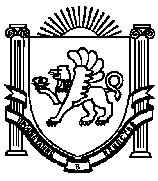  РЕСПУБЛИКА КРЫМ НИЖНЕГОРСКИЙ РАЙОНАДМИНИСТРАЦИЯ ИЗОБИЛЬНЕНКСКОГО СЕЛЬСКОГО ПОСЕЛЕНИЯПОСТАНОВЛЕНИЕот 18 декабря 2020 года                 с.Изобильное                                         №  97Об утверждении схем размещения мест (площадок) накопления твердых коммунальных отходов на территории Изобильненского сельского поселения Нижнегорского района Республики Крым Руководствуясь Жилищным кодексом Российской Федерации, Градостроительным кодексом Российской Федерации, Федеральным законом от 24 июня 1998 г. № 89-ФЗ «Об отходах производства и потребления», постановлением Правительства Российской Федерации от 31 августа 2018 г. № 1039 «Об утверждении правил обустройства мест (площадок) накопления твердых коммунальных отходов и ведения их реестра», Решением № 3 Изобильненского сельского совета от 27.12.2017 года  «Об утверждении Правил благоустройства и  содержания территории муниципального образования Изобильненское сельское поселение Нижнегорского района Республики Крым»(с изменениями), Администрация Изобильненского сельского поселения Нижнегорского района Республики Крым ПОСТАНОВЛЯЕТ:1. Утвердить схему размещения мест (площадок) накопления твердых коммунальных отходов на территории Изобильненского сельского поселения Нижнегорского района Республики Крым (приложение 1).2. Администрации Изобильненского сельского поселения обеспечить:- формирование и ведение на бумажном носителе и в электронном виде реестра мест (площадок) накопления твердых коммунальных отходов на территории Изобильненского сельского поселения  с указанием в нем данных  о нахождении мест (площадок) накопления твердых коммунальных отходов, о технических характеристиках мест (площадок) накопления твердых коммунальных отходов,  о собственниках мест (площадок) накопления твердых коммунальных отходов, об источниках образования твердых коммунальных отходов, которые складируются в местах (на площадках) накопления твердых коммунальных отходов;- рассмотрение заявок о создании места (площадки) накопления твердых коммунальных отходов.4. Настоящее постановление разместить для обнародования на официальном сайте администрации Изобильненского сельского поселения в сети «Интернет» izobilnoe-sp.ru, а также на информационном стенде Изобильненского сельского поселения по адресу: Республика Крым, Нижнегорский район, с.Изобильное, пер.Центральный,15           5. Настоящее постановление вступает в силу со дня его подписания и обнародования.          6. Контроль за исполнением настоящего постановления оставляю за собой.ПредседательИзобильненского  сельского  совета-Глава администрацииИзобильненского сельского поселения 		          	           Л.Г.НазароваПриложение № 1 к постановлениюАдминистрации Изобильненского сельского поселенияНижнегорского района Республики Крымот 18.12.2020 № 97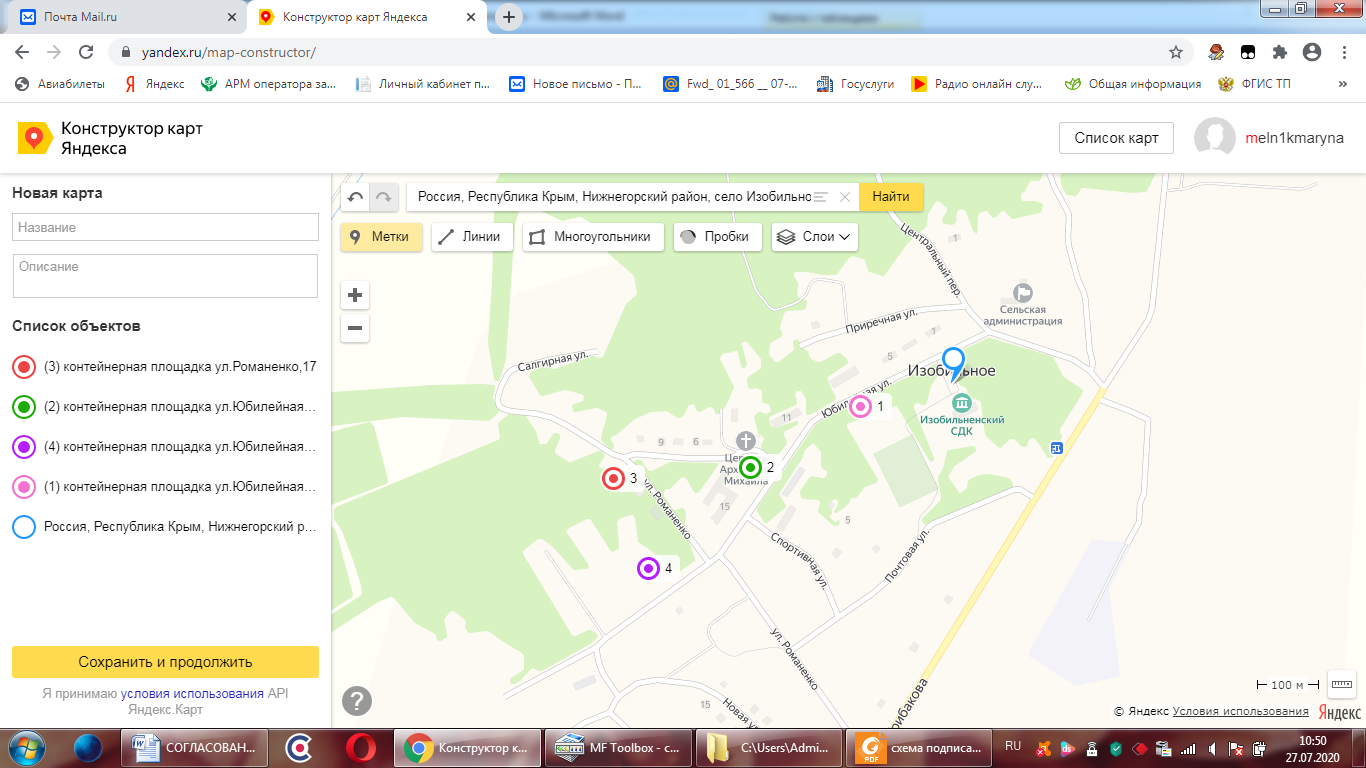 Реестр дополнительных контейнерных площадок№Адрес места расположенияРасстояние до ближайшего дома, мКоличество контейнеров, штПримечание1ул.Юбилейная,2а2042ул.Юбилейная,132543ул.Романенко,172044ул.Юбилейная,17254